Зарегистрировано в Минюсте России 14 февраля 2022 г. N 67253МИНИСТЕРСТВО СЕЛЬСКОГО ХОЗЯЙСТВА РОССИЙСКОЙ ФЕДЕРАЦИИФЕДЕРАЛЬНАЯ СЛУЖБА ПО ВЕТЕРИНАРНОМУИ ФИТОСАНИТАРНОМУ НАДЗОРУПРИКАЗот 15 декабря 2021 г. N 1473ОБ УТВЕРЖДЕНИИ ФОРМЫ АКТАПО РЕЗУЛЬТАТАМ КОНТРОЛЬНОГО (НАДЗОРНОГО) МЕРОПРИЯТИЯБЕЗ ВЗАИМОДЕЙСТВИЯ С КОНТРОЛИРУЕМЫМ ЛИЦОМ ПРИ ОСУЩЕСТВЛЕНИИФЕДЕРАЛЬНОЙ СЛУЖБОЙ ПО ВЕТЕРИНАРНОМУ И ФИТОСАНИТАРНОМУНАДЗОРУ (ЕЕ ТЕРРИТОРИАЛЬНЫМИ ОРГАНАМИ) ФЕДЕРАЛЬНОГОГОСУДАРСТВЕННОГО КАРАНТИННОГО ФИТОСАНИТАРНОГО КОНТРОЛЯ(НАДЗОРА) И ФОРМЫ ЖУРНАЛА УЧЕТА УКАЗАННЫХ МЕРОПРИЯТИЙВ соответствии с частью 3 статьи 21 Федерального закона от 31 июля 2020 г. N 248-ФЗ "О государственном контроле (надзоре) и муниципальном контроле в Российской Федерации" (Собрание законодательства Российской Федерации, 2020, N 31, ст. 5007; 2021, N 24, ст. 4188), пунктом 1 Положения о Федеральной службе по ветеринарному и фитосанитарному надзору, утвержденного постановлением Правительства Российской Федерации от 30 июня 2004 г. N 327 (Российская газета, 2004, 15 июля; Собрание законодательства Российской Федерации, 2021, N 26, ст. 4962), пунктом 3 Положения о федеральном государственном карантинном фитосанитарном контроле (надзоре), утвержденного постановлением Правительства Российской Федерации от 25 июня 2021 г. N 995 (Собрание законодательства Российской Федерации, 2021, N 27, ст. 5383), приказываю:1. Утвердить:1.1. Форму акта по результатам контрольного (надзорного) мероприятия без взаимодействия с контролируемым лицом при осуществлении Федеральной службой по ветеринарному и фитосанитарному надзору (ее территориальными органами) федерального государственного карантинного фитосанитарного контроля (надзора) согласно приложению N 1 к настоящему приказу.1.2. Форму журнала учета контрольных (надзорных) мероприятий, проводимых Федеральной службой по ветеринарному и фитосанитарному надзору (ее территориальными органами) без взаимодействия с контролируемым лицом при осуществлении федерального государственного карантинного фитосанитарного контроля (надзора) согласно приложению N 2 к настоящему приказу.2. Контроль за исполнением настоящего приказа возложить на заместителя руководителя Федеральной службы по ветеринарному и фитосанитарному надзору А.П. Кармазина.РуководительС.А.ДАНКВЕРТПриложение N 1к приказу Россельхознадзораот 15.12.21 N 1473(форма)                    ФЕДЕРАЛЬНАЯ СЛУЖБА ПО ВЕТЕРИНАРНОМУ                         И ФИТОСАНИТАРНОМУ НАДЗОРУ                            (Россельхознадзор)___________________________________________________________________________        (наименование структурного подразделения Россельхознадзора                     или его территориального органа)                                    АКТ     по результатам _________________________________________________                          (контрольное (надзорное) мероприятие                        без взаимодействия с контролируемым лицом)          при осуществлении Федеральной службой по ветеринарному         и фитосанитарному надзору (ее территориальными органами)                федерального государственного карантинного                    фитосанитарного контроля (надзора)1.  Контрольное  (надзорное)  мероприятие  без  взаимодействия  проведено всоответствии с заданием:___________________________________________________________________________                   (дата выдачи задания и номер задания)2. Контрольное (надзорное) мероприятие без взаимодействия проведено:1)---------------------------------------------------------------------------___________________________________________________________________________2)---------------------------------------------------------------------------___________________________________________________________________________3)---------------------------------------------------------------------------___________________________________________________________________________       (должность, фамилия, имя, отчество (последнее - при наличии)      должностного лица или должностных лиц, проводивших контрольное                (надзорное) мероприятие без взаимодействия)3. Контрольное (надзорное) мероприятие без взаимодействия проведено вотношении:_______________________________________________________________________________________________________________________________________________________________________________________________________________________________________________________________________________________________________________________________________________________________________________________   (фамилия, имя и отчество (при наличии) гражданина или индивидуального    предпринимателя, его ИНН и (или) ОГРНИП, адрес регистрации по месту  жительства гражданина или индивидуального предпринимателя, наименование     юридического лица, его ИНН и (или) ОГРН, адрес юридического лица (его филиалов, представительств, обособленных структурных подразделений)        в пределах места нахождения юридического лица, являющегося        контролируемым лицом, либо наименование, место нахождения,         кадастровый номер (при наличии) подкарантинного объекта)4. Контрольное (надзорное) мероприятие без взаимодействия проведено:______________________________________________________________________________________________________________________________________________________      (дата или период времени) проведения контрольного (надзорного)                      мероприятия без взаимодействия)5. Перечень обязательных требований, оценка  соблюдения  которых  проведенав ходе контрольного (надзорного) мероприятия без взаимодействия:_______________________________________________________________________________________________________________________________________________________________________________________________________________________________________________________________________________________________________________________________________________________________________________________      (реквизиты нормативных правовых актов и их структурных единиц,           которыми установлены данные обязательные требования)6.  По результатам контрольного (надзорного) мероприятия без взаимодействияустановлено:____________________________________________________________________________________________________________________________________________________________________________________________________________________________________________________________________________________________________________    (сведения о результатах мероприятий по контролю без взаимодействия,       в том числе информация о выявленных нарушениях либо признаках              нарушений обязательных требований (при наличии)7. К настоящему акту прилагаются:1)---------------------------------------------------------------------------___________________________________________________________________________2)---------------------------------------------------------------------------___________________________________________________________________________3)---------------------------------------------------------------------------___________________________________________________________________________      (документы, иные материалы, подтверждающие выявленные нарушения             либо признаки нарушений обязательных требований)Приложение N 2к приказу Россельхознадзораот 15.12.21 N 1473(форма)ЖУРНАЛучета контрольных (надзорных) мероприятий, проводимыхФедеральной службой по ветеринарному и фитосанитарномунадзору (ее территориальными органами) без взаимодействияс контролируемым лицом при осуществлении федеральногогосударственного карантинного фитосанитарногоконтроля (надзора)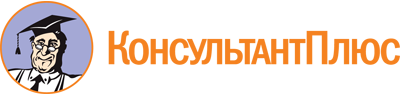 Приказ Россельхознадзора от 15.12.2021 N 1473
"Об утверждении формы акта по результатам контрольного (надзорного) мероприятия без взаимодействия с контролируемым лицом при осуществлении Федеральной службой по ветеринарному и фитосанитарному надзору (ее территориальными органами) федерального государственного карантинного фитосанитарного контроля (надзора) и формы журнала учета указанных мероприятий"
(Зарегистрировано в Минюсте России 14.02.2022 N 67253)Документ предоставлен КонсультантПлюс

www.consultant.ru

Дата сохранения: 25.02.2022
 ""20г.___ час ___ мин(должность, фамилия, имя, отчество (при наличии) должностного лица, проводившего контрольное (надзорное) мероприятие без взаимодействия)(подпись)(должность, фамилия, имя, отчество (при наличии) должностного лица, проводившего контрольное (надзорное) мероприятие без взаимодействия)(подпись)(должность, фамилия, имя, отчество (при наличии) должностного лица, проводившего контрольное (надзорное) мероприятие без взаимодействия)(подпись)N п/пДата выдачи задания на проведение контрольного (надзорного) мероприятия без взаимодействия с контролируемым лицом при осуществлении федерального государственного карантинного фитосанитарного контроля (надзора)Номер задания на проведение контрольного (надзорного) мероприятия без взаимодействия с контролируемым лицом при осуществлении федерального государственного карантинного фитосанитарного контроля (надзора)Вид контрольного (надзорного) мероприятия без взаимодействия с контролируемым лицом при осуществлении федерального государственного карантинного фитосанитарного контроля (надзора)Срок проведения контрольного (надзорного) мероприятия без взаимодействия с контролируемым лицом при осуществлении федерального государственного карантинного фитосанитарного контроля (надзора)Результат контрольного (надзорного) мероприятия без взаимодействия с контролируемым лицом при осуществлении федерального государственного карантинного фитосанитарного контроля (надзора)Решение по результатам контрольного (надзорного) мероприятия без взаимодействия с контролируемым лицом при осуществлении федерального государственного карантинного фитосанитарного контроля (надзора)